به نام ایزد  دانا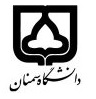 (کاربرگ طرح درس)                   تاریخ بهروز رسانی:  دی 1400          دانشکده     علوم انسانی                                               نیمسال دوم سال تحصیلی 1400-1401بودجهبندی درسمقطع: کارشناسی□  کارشناسی ارشد□  دکتری□مقطع: کارشناسی□  کارشناسی ارشد□  دکتری□مقطع: کارشناسی□  کارشناسی ارشد□  دکتری□تعداد واحد: نظری 2عملی...تعداد واحد: نظری 2عملی...فارسی: ادیان ابتدایی و قدیم 1فارسی: ادیان ابتدایی و قدیم 1نام درسپیشنیازها و همنیازها:پیشنیازها و همنیازها:پیشنیازها و همنیازها:پیشنیازها و همنیازها:پیشنیازها و همنیازها:لاتین: Primitive and Ancient Religions 1لاتین: Primitive and Ancient Religions 1نام درسشماره تلفن اتاق:شماره تلفن اتاق:شماره تلفن اتاق:شماره تلفن اتاق:مدرس/مدرسین: جعفر فلاحیمدرس/مدرسین: جعفر فلاحیمدرس/مدرسین: جعفر فلاحیمدرس/مدرسین: جعفر فلاحیمنزلگاه اینترنتی:منزلگاه اینترنتی:منزلگاه اینترنتی:منزلگاه اینترنتی:پست الکترونیکی: fallahijafar@gmail.comپست الکترونیکی: fallahijafar@gmail.comپست الکترونیکی: fallahijafar@gmail.comپست الکترونیکی: fallahijafar@gmail.comبرنامه تدریس در هفته و شماره کلاس:برنامه تدریس در هفته و شماره کلاس:برنامه تدریس در هفته و شماره کلاس:برنامه تدریس در هفته و شماره کلاس:برنامه تدریس در هفته و شماره کلاس:برنامه تدریس در هفته و شماره کلاس:برنامه تدریس در هفته و شماره کلاس:برنامه تدریس در هفته و شماره کلاس:اهداف درس:اهداف درس:اهداف درس:اهداف درس:اهداف درس:اهداف درس:اهداف درس:اهداف درس:امکانات آموزشی مورد نیاز:امکانات آموزشی مورد نیاز:امکانات آموزشی مورد نیاز:امکانات آموزشی مورد نیاز:امکانات آموزشی مورد نیاز:امکانات آموزشی مورد نیاز:امکانات آموزشی مورد نیاز:امکانات آموزشی مورد نیاز:امتحان پایانترمامتحان میانترمارزشیابی مستمر(کوئیز)ارزشیابی مستمر(کوئیز)فعالیتهای کلاسی و آموزشیفعالیتهای کلاسی و آموزشینحوه ارزشیابینحوه ارزشیابی51515درصد نمرهدرصد نمرهمنابع و مآخذ درسمنابع و مآخذ درستوضیحاتمبحثشماره هفته آموزشیآشنایی با مفهوم دین1آشنایی با ابعاد دین2آشنایی با تمدن بین النهرین3سومر و اسطورههای مهم آن4اسطوره های آفرینش در سومر5اسطورۀ طوفان در سومر6اسطوره های نجومی در سومر7اسطورۀ گیلگمش8بررسی مفهومِ جاودانگی9اسطورۀ دوموزی در سومر10بابل و اسطورههای مهم آن11اسطورۀ آفرینیش در بابل12اسطورۀ طوفان در بابل13اسطورۀ تموز در بابل14شرحی کلی بر مفهوم قدسی در اسطورههای بین النهرین15شرحی کلی بر مفهومِ قدسی در اسطوره های بینالنهرین16